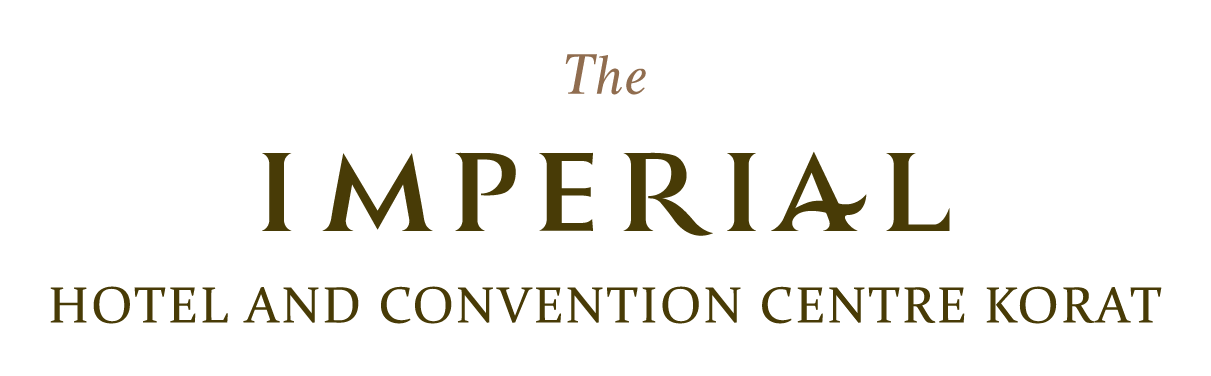 แบบฟอร์มการจองห้องพักโครงการฝึกอบรมเชิงปฏิบัติการสหกิจศึกษา หลักสูตร “คณาจารย์นิเทศสหกิจศึกษา”  รุ่น 2 มหาวิทยาลัยเทคโนโลยีราชมงคลอีสานระหว่างวันที่  22 – 24 พฤษภาคม 2562 ณ โรงแรม ดิ อิมพีเรียล โฮเทล แอนด์ คอนเวนชั่น เซ็นเตอร์ โคราช จ.นครราชสีมากรุณาส่งแบบฟอร์มนี้กลับมายัง โรงแรม ดิ อิมพีเรียล โฮเทล แอนด์ คอนเวนชั่น เซ็นเตอร์ โคราช จ.นครราชสีมาถึง คุณอภิชยา  เพิ่มศิลป์ (เจ้าหน้าที่ฝ่ายสำรองห้องพัก)Email.    rsvn@imperialkorat.com    Tel.  0-4425-6629  ต่อ 2009, 2010  Fax.  0-4425-6601ชื่อ/นามสกุล........................................................................................................เบอร์มือถือ.........................................ชื่อ/นามสกุล........................................................................................................เบอร์มือถือ.........................................สถานที่ทำงาน ( หน่วยงาน )..........................................................................................................................................ที่อยู่............................................................................................................................................................................................................................................เลขประจำตัวผู้เสียภาษีของหน่วยงาน..................................................................โทรศัพท์..........................................................................โทรสาร…………...................................................................( กรุณากรอกรายละเอียดให้ครบ ) ห้องพักแบบลักซูรี่ส์เดียวหรือคู่        ราคา …1,400…-บาท/ห้อง/คืน   (รวมอาหารเช้า)จำนวน...................ห้องเดี่ยว      จำนวน...................ห้องคู่        หมายเหตุเพื่อเป็นการยืนยันการจองห้องพัก กรุณา โอนเงินเข้าบัญชีชำระเงินมัดจำค่าห้องพัก 1 คืน      ล่วงหน้า 14 วัน ก่อนวันจัดงานโดยโอนเงินเข้าบัญชี         บริษัท อิมพิเรียล นครราชสีมา จำกัด  ธนาคารไทยพาณิชย์ สาขาเซ็นทรัลพลาซา นครราชสีมา      บัญชีออมทรัพย์ เลขที่บัญชี 408-661814-2-	กรณีไม่มาเข้าพักตามที่ได้ทำการจองไว้  กรุณาแจ้งล่วงหน้าก่อนวันเข้าพัก 10 วัน หากไม่มีการแจ้ง	ล่วงหน้า ทางโรงแรมฯ จะคิดค่าใช้จ่ายเสมือนเข้าพักจริง- 	กรณีโอนเงินมัดจำผ่านบัญชีธนาคารรบกวนส่งแฟ๊กซ์หรือสแกนใบโอนเงินให้ทางโรงแรมรับทราบพร้อมระบุชื่อ-นามสกุล ผู้เข้าพักให้ชัดเจนเพื่อใช้เป็นหลักฐานในโอนและชำระเงินแล้ว และใช้ในการออกใบเสร็จ-	กรุณาจองห้องพักล่วงหน้า  หรือจนกว่าห้องจะเต็ม-	Check In หลังเวลา 14.00 น. -	Check Out  12.00 น. DATE CHECK-IN ………..…………………..DATE CHECK-OUT…………………………..